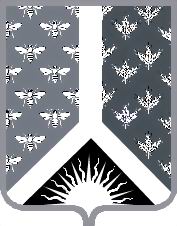 СОВЕТ НАРОДНЫХ ДЕПУТАТОВ НОВОКУЗНЕЦКОГО МУНИЦИПАЛЬНОГО РАЙОНАР Е Ш Е Н И Е от 17 марта 2015 года № 102-МНПАО порядке предоставления сведений о доходах, расходах, об имуществе и обязательствах имущественного характера лицами, включенными в перечни, установленные нормативными правовыми актами Новокузнецкого муниципального районаПринято Советом народных депутатовНовокузнецкого муниципального района 17 марта 2015 года1. Утвердить Положение о порядке представления гражданами, претендующими на замещение должности председателя контрольно-счетной комиссии Новокузнецкого муниципального района, гражданами, претендующими на замещение муниципальных должностей Новокузнецкого муниципального района, сведений о доходах, об имуществе и обязательствах имущественного характера и лицами, замещающими должность председателя контрольно-счетной комиссии Новокузнецкого муниципального района,  лицами, замещающими муниципальные должности Новокузнецкого муниципального района, сведений о доходах, расходах, об имуществе и обязательствах имущественного характера согласно приложению № 1 к настоящему Решению.2. Утвердить Положение о порядке представления гражданами, претендующими на замещение должностей муниципальной службы Новокузнецкого муниципального района, сведений о доходах, об имуществе и обязательствах имущественного характера и лицами, замещающими муниципальные должности муниципальной службы Новокузнецкого муниципального района сведений о доходах, расходах, об имуществе и обязательствах имущественного характера согласно приложению № 2 к настоящему Решению.3. Со дня вступления в силу настоящего Решения признать утратившими силу:1) решение Новокузнецкого районного Совета народных депутатов от 29.03.2013 № 468-МНПА «О порядке представления гражданами, претендующими на замещение муниципальной должности председателя Контрольно-счетной комиссии Новокузнецкого муниципального района, сведений о доходах, об имуществе и обязательствах имущественного характера и сведений о расходах»;2) решение Новокузнецкого районного Совета народных депутатов от 29.12.2009 № 171-МНПА «Об утверждении Положения о представлении гражданами, претендующими на замещение должностей муниципальной службы, и муниципальными служащими органов местного самоуправления Новокузнецкого муниципального района сведений о доходах, об имуществе и обязательствах имущественного характера».4. Настоящее Решение вступает в силу со дня, следующего за днем его официального опубликования.Председатель Совета народных депутатов Новокузнецкого муниципального района                                                                      О. Г. Шестопалова                                                                   Глава Новокузнецкого муниципального района                                                                       Е. А. МанузинПриложение № 1к  Решению Совета народных депутатов Новокузнецкого муниципального районаот 17 марта 2015 года № 102-МНПА«О Порядке представления сведения о доходах, расходах, об имуществе и обязательствах имущественного характера лицами, включенными в перечни, установленными нормативными правовыми актами Новокузнецкого муниципального района» ПоложениеО порядке представления гражданами, претендующими на замещение должности председателя контрольно-счетной комиссии Новокузнецкого муниципального района,  гражданами, претендующими на замещение муниципальных должностей Новокузнецкого муниципального района, сведений о доходах, об имуществе и обязательствах имущественного характера и лицами, замещающими должность председателя контрольно-счетной комиссии Новокузнецкого муниципального района,  лицами, замещающими муниципальные должности Новокузнецкого муниципального района, сведений о доходах, расходах, об имуществе и обязательствах имущественного характера  1. Настоящим Положением определяется порядок представления:гражданами, претендующими на замещение должности председателя контрольно-счетной комиссии Новокузнецкого муниципального района, сведений о полученных ими доходах, об имуществе, принадлежащем им на праве собственности, и об обязательствах имущественного характера, а также сведений о доходах супруги (супруга) и несовершеннолетних детей, об имуществе, принадлежащем им на праве собственности, и об их обязательствах имущественного характера (далее - сведения о доходах, об имуществе и обязательствах имущественного характера);лицами, замещающими должность председателя контрольно-счетной комиссии Новокузнецкого муниципального района, сведений о доходах, об имуществе и обязательствах имущественного характера, а также сведений о своих расходах, а также о расходах своих супруги (супруга) и несовершеннолетних детей по каждой сделке по приобретению земельного участка, другого объекта недвижимости, транспортного средства, ценных бумаг, акций (долей участия, паев в уставных (складочных) капиталах организаций), если сумма сделки превысила общий доход данного лица и его супруги (супруга) за три последних года, предшествующих совершению сделки, и об источниках получения средств, за счет которых совершена сделка (далее - сведения о расходах);гражданами, претендующими на замещение муниципальных должностей Новокузнецкого муниципального района, сведений о своих доходах, об имуществе и об обязательствах имущественного характера, а также сведений о доходах своих супруги (супруга) и несовершеннолетних детей, об имуществе и об их обязательствах имущественного характера (далее – сведения о доходах, об имуществе и обязательствах имущественного характера);лицами, замещающими муниципальные должности Новокузнецкого муниципального района, сведений о доходах, об имуществе и обязательствах имущественного характера и сведений о своих расходах, а также о расходах своих супруги (супруга) и несовершеннолетних детей (далее – сведения о расходах).2. Гражданами, претендующими на замещение должности председателя контрольно-счетной комиссии Новокузнецкого муниципального района, сведения о доходах, об имуществе и обязательствах имущественного характера представляются в кадровые службы этого органа местного самоуправления Новокузнецкого муниципального района.Лицами, замещающими должность председателя контрольно-счетной комиссии Новокузнецкого муниципального района, сведения о доходах, об имуществе и обязательствах имущественного характера, а также сведения о расходах представляются в кадровые службы этого органа местного самоуправления Новокузнецкого муниципального района.Гражданами, претендующими на замещение муниципальных должностей Новокузнецкого муниципального района, сведения о доходах, об имуществе и обязательствах имущественного характера представляются в кадровые службы органов местного самоуправления, в которых гражданин претендует на замещение муниципальной должности. Лицами, замещающими муниципальные должности Новокузнецкого муниципального района, сведения о доходах, расходах, об имуществе и обязательствах имущественного характера представляются в кадровые службы органов местного самоуправления, в котором лицо замещает муниципальную должность. Сведения о доходах, расходах, об имуществе и обязательствах имущественного характера представляются в виде справок по формам согласно приложениям № 1 - 2 к настоящему Положению.3. Гражданин, претендующий на замещение муниципальной должности председателя контрольно-счетной комиссии Новокузнецкого муниципального района, представляет перед наделением полномочиями (назначением):1) сведения о своих доходах, полученных от всех источников (включая доходы по прежнему месту работы или месту замещения выборной должности, пенсии, пособия, иные выплаты) за календарный год, предшествующий году подачи документов для замещения муниципальной должности председателя контрольно-счетной комиссии Новокузнецкого муниципального района, а также сведения об имуществе, принадлежащем ему на праве собственности, и о своих обязательствах имущественного характера по состоянию на первое число месяца, предшествующего месяцу подачи документов для замещения муниципальной должности Новокузнецкого муниципального района (на отчетную дату);2) сведения о доходах супруги (супруга) и несовершеннолетних детей, полученных от всех источников (включая заработную плату, пенсии, пособия, иные выплаты) за календарный год, предшествующий году подачи гражданином документов для замещения муниципальной должности председателя контрольно-счетной комиссии Новокузнецкого муниципального района, а также сведения об имуществе, принадлежащем им на праве собственности, и об их обязательствах имущественного характера по состоянию на первое число месяца, предшествующего месяцу подачи гражданином документов для замещения муниципальной должности Новокузнецкого муниципального района (на отчетную дату).4. Лицо, замещающее должность председателя контрольно-счетной комиссии Новокузнецкого муниципального района, представляет:1) ежегодно сведения о своих доходах, полученных за отчетный период (с 1 января по 31 декабря) от всех источников (включая денежное вознаграждение, пенсии, пособия, иные выплаты), а также сведения об имуществе, принадлежащем ему на праве собственности, и о своих обязательствах имущественного характера по состоянию на конец отчетного периода;2) ежегодно сведения о доходах супруги (супруга) и несовершеннолетних детей, полученных за отчетный период (с 1 января по 31 декабря) от всех источников (включая заработную плату, пенсии, пособия, иные выплаты), а также сведения об имуществе, принадлежащем им на праве собственности, и об их обязательствах имущественного характера по состоянию на конец отчетного периода;3) сведения о своих расходах, произведенных за отчетный период (с 1 января по 31 декабря) по каждой сделке по приобретению земельного участка, другого объекта недвижимости, транспортного средства, ценных бумаг, акций (долей участия, паев в уставных (складочных) капиталах организаций), если сумма сделки превышает общий доход данного лица и его супруги (супруга) за три последних года, предшествующих совершению сделки, и об источниках получения средств, за счет которых совершена сделка;4) сведения о расходах своих супруги (супруга) и несовершеннолетних детей, произведенных за отчетный период (с 1 января по 31 декабря) по каждой сделке по приобретению земельного участка, другого объекта недвижимости, транспортного средства, ценных бумаг, акций (долей участия, паев в уставных (складочных) капиталах организаций), если сумма сделки превышает общий доход данного лица и его супруги (супруга) за три последних года, предшествующих совершению сделки, и об источниках получения средств, за счет которых совершена сделка.5. Гражданин, претендующий на замещение муниципальной должности Новокузнецкого муниципального района, представляет перед наделением полномочиями (назначением, избранием на должность):1) сведения о своих доходах, полученных от всех источников (включая доходы по прежнему месту работы, службы или месту замещения выборной должности, пенсии, пособия, иные выплаты) за календарный год, предшествующий году подачи документов для замещения муниципальной должности Новокузнецкого муниципального района, а также сведения об имуществе, принадлежащем ему на праве собственности, и о своих обязательствах имущественного характера по состоянию на первое число месяца, предшествующего месяцу подачи документов для замещения муниципальной должности Новокузнецкого муниципального района (на отчетную дату);2) сведения о доходах своих супруги (супруга) и несовершеннолетних детей, полученных от всех источников (включая заработную плату, пенсии, пособия, иные выплаты) за календарный год, предшествующий году подачи гражданином документов для замещения муниципальной должности Новокузнецкого муниципального района, а также сведения об имуществе, принадлежащем им на праве собственности, и об их обязательствах имущественного характера по состоянию на первое число месяца, предшествующего месяцу подачи гражданином документов для замещения муниципальной должности Новокузнецкого муниципального района (на отчетную дату).6. Лицо, замещающее муниципальную должность Новокузнецкого муниципального района, представляет:1) ежегодно сведения о своих доходах, полученных за отчетный период (с 1 января по 31 декабря) от всех источников (включая денежное вознаграждение, пенсии, пособия, иные выплаты), а также сведения об имуществе, принадлежащем ему на праве собственности, и о своих обязательствах имущественного характера по состоянию на конец отчетного периода;2) ежегодно сведения о доходах своих супруги (супруга) и несовершеннолетних детей, полученных за отчетный период (с 1 января по 31 декабря) от всех источников (включая заработную плату, пенсии, пособия, иные выплаты), а также сведения об имуществе, принадлежащем им на праве собственности, и об их обязательствах имущественного характера по состоянию на конец отчетного периода;3)  сведения о своих расходах, произведенных за отчетный период 
(с 1 января по 31 декабря) по каждой сделке по приобретению земельного участка, другого объекта недвижимости, транспортного средства, ценных бумаг, акций (долей участия, паев в уставных (складочных) капиталах организаций), если сумма сделки  превышает общий доход данного лица и его супруги (супруга) за последние три года, предшествующих совершению сделки, и об источниках получения средств, за счет которых совершена сделка;4) сведения о расходах своих супруги (супруга) и несовершеннолетних детей, произведенных за отчетный период (с 1 января по 31 декабря) по каждой сделке по приобретению земельного участка, другого объекта недвижимости, транспортного средства, ценных бумаг, акций (долей участия, паев в уставных (складочных) капиталах организаций), если сумма сделки  превышает общий доход данного лица и его супруги (супруга) за последние три года, предшествующих совершению сделки, и об источниках получения средств, за счет которых совершена сделка.7. В случае если гражданин, претендующий на замещение должности председателя контрольно-счетной комиссии Новокузнецкого муниципального района и гражданин, претендующий на замещение муниципальной должности Новокузнецкого муниципального района, или лицо, замещающее должность председателя контрольно-счетной комиссии Новокузнецкого муниципального района и лицо, замещающее муниципальную должность Новокузнецкого муниципального района, обнаружили, что в представленных ими сведениях о доходах, расходах, об имуществе и обязательствах имущественного характера не отражены или не полностью отражены какие-либо сведения либо имеются ошибки, они вправе представить уточненные сведения в порядке, установленными настоящим Положением.Лицо, замещающее должность председателя контрольно-счетной комиссии Новокузнецкого муниципального района и лицо, замещающее муниципальную должность Новокузнецкого муниципального района, может представить уточненные сведения в течение одного месяца после окончания срока, указанного в пункте 2 настоящего Положения.8. В случае непредставления по объективным причинам лицом, замещающим должность председателя контрольно-счетной комиссии Новокузнецкого муниципального района и лицом, замещающим муниципальную должность Новокузнецкого муниципального района, сведений о доходах, расходах, об имуществе и обязательствах имущественного характера супруги (супруга) и несовершеннолетних детей, данный факт подлежит рассмотрению комиссией по противодействию коррупции в соответствии с положением о ней.9. Сведения о доходах, расходах, об имуществе и обязательствах имущественного характера, представляемые в соответствии с настоящим Порядком, являются сведениями конфиденциального характера, если федеральным законом они не отнесены к сведениям, составляющим государственную тайну.Эти сведения представляются в органы местного самоуправления Новокузнецкого муниципального района, в компетенцию которых входит наделение их полномочиями (назначением, избранием на должность), а также иным должностным лицам в случаях, предусмотренных федеральными законами.10. Сведения о доходах, об имуществе и обязательствах имущественного характера, представленные в соответствии с пунктом 2 настоящего Порядка лицами, замещающим должность председателя контрольно-счетной комиссии Новокузнецкого муниципального района и лицами, замещающими муниципальную должность Новокузнецкого муниципального района, перед наделением полномочиями (назначением, избранием на должность) приобщаются к личному делу лица, замещающего должность председателя контрольно-счетной комиссии Новокузнецкого муниципального района и лица, замещающего муниципальную должность Новокузнецкого муниципального района.В случае, если гражданин, представивший в соответствии с настоящим Положением справки, указанные в абзаце пятом пункта 2 настоящего Положения, не был назначен на должность председателя контрольно-счетной комиссии Новокузнецкого муниципального района или на муниципальную должность Новокузнецкого муниципального района, эти справки возвращаются ему по его письменному заявлению.11. Представленные сведения о доходах, расходах, об имуществе и обязательствах имущественного характера лиц, замещающих должность председателя контрольно-счетной комиссии Новокузнецкого муниципального района и лиц, замещающих муниципальную должность Новокузнецкого муниципального района, а также сведения о доходах, расходах, об имуществе и обязательствах имущественного характера их супруг (супругов) и несовершеннолетних детей в установленном порядке, размещаются в информационно-телекоммуникационной сети «Интернет» и предоставляются общероссийским средствам массовой информации для опубликования по их запросам.12. Должностные лица, в обязанности которых входит работа со сведениями о доходах, расходах, об имуществе и обязательствах имущественного характера,  виновные в их разглашении или использовании в целях, не предусмотренных законодательством Российской Федерации, несут ответственность в соответствии с действующим законодательством.13. Гражданин, претендующий на замещение должности председателя контрольно-счетной комиссии Новокузнецкого муниципального района и гражданин, претендующий на замещение муниципальной должности Новокузнецкого муниципального района, в случае непредставления или представления заведомо ложных сведений о доходах, об имуществе и обязательствах имущественного характера и лицо, замещающее должность председателя контрольно-счетной комиссии Новокузнецкого муниципального района и лицо, замещающее муниципальную должность Новокузнецкого муниципального района, в случае непредставления или представления заведомо ложных сведений о доходах, расходах, об имуществе и обязательствах имущественного характера несут ответственность в соответствии с действующим законодательством.Положение № 1к Положению о порядке представления гражданами, претендующими на замещение должности председателя контрольно-счетной комиссии Новокузнецкого муниципального района,  гражданами, претендующими на замещение муниципальных должностей Новокузнецкого муниципального района, сведений о доходах, об имуществе и обязательствах имущественного характера и лицами, замещающими должность председателя контрольно-счетной комиссии Новокузнецкого муниципального района, лицами, замещающими муниципальные должности Новокузнецкого муниципального района, сведений о доходах, расходах, об имуществе и обязательствах имущественного характера  В ____________________________ (наименование кадрового подразделения__________________________________государственного органа)Кемеровской области  СПРАВКА <1>о доходах, расходах, об имуществе и обязательствахимущественного характера гражданами, претендующими на замещение должности председателя контрольно-счетной комиссии Новокузнецкого муниципального района, лицами, замещающими должность председателя контрольно-счетной комиссии Новокузнецкого муниципального района <2>Я, __________________________________________________________(фамилия, имя, отчество)    ______________________ «____»_____________19_____ года рождения,паспорт  серии______  №___________ выдан «____»_______2____ года,                  _____________________________________________________________                                                    (орган, выдавший паспорт)_____________________________________________________________,(место работы (службы), занимаемая (замещаемая) должность; в случае____________________________________________________________  отсутствия основного места работы (службы) - род занятий; должность,_____________________________________________________________        на замещение которой претендует гражданин (если применимо))_______________________________________________________________________________________________________________________зарегистрированный(ая) по адресу: _______________________________,                                                                   (адрес места регистрации)____________________________________________________________________________________________________________________________сообщаю   сведения   о   доходах,   расходах   своих,  супруги   (супруга),несовершеннолетнего ребенка (нужное подчеркнуть)______________________________________________________________(фамилия, имя, отчество)_____________________«____»_____________ «_______» года рождения, паспорт (свидетельство о рождении несовершеннолетнего ребенка)  серии  _________ №___________, выдан(о) «___»______ «______» года _______________________________________________________________                 (орган, выдавший документ)____________________________________________________________зарегистрированного(ой) по адресу: ______________________________,                                                                              (адрес места регистрации)____________________________________________________________________________________________________________________________основное место работы (службы), занимаемая (замещаемая) должность)________________________________________________________________________________________________________________________________    (в случае отсутствия основного места работы (службы) - род занятий)______________________________________________________________________________________________________________________________за    отчетный   период   с  1  января  20____ г.   по   31  декабря  20____ г.об   имуществе,  принадлежащем  ____________________________________________________________________________________________________                                     (фамилия, имя, отчество)на    праве    собственности,   о    вкладах   в   банках,   ценных   бумагах,  об  обязательствах   имущественного   характера   по   состоянию  на «____» _______________ 20____ г.Раздел 1. Сведения о доходах <3>Раздел 2. Сведения о расходах <5>Раздел 3. Сведения об имуществе3.1. Недвижимое имущество3.2. Транспортные средстваРаздел 4. Сведения о счетах в банках и иных кредитных организацияхРаздел 5. Сведения о ценных бумагах5.1. Акции и иное участие в коммерческих организациях и фондах5.2. Иные ценные бумагиИтого   по   разделу   5   «Сведения   о   ценных   бумагах»   суммарнаядекларированная стоимость ценных бумаг, включая доли участия в коммерческих организациях (руб.), _________________________________________________________________________________________________.Раздел 6. Сведения об обязательствах имущественного характера6.1. Объекты недвижимого имущества, находящиеся в пользовании <20>6.2. Срочные обязательства финансового характера <24>Достоверность и полноту настоящих сведений подтверждаю.«____» ____________ 20___ г. ________________________________________                                          (подпись лица, представляющего сведения)________________________________________________________________                      (Ф.И.О. и подпись лица, принявшего справку)--------------------------------<1> Заполняется собственноручно или с использованием специализированного программного обеспечения в порядке, установленном нормативными правовыми актами Российской Федерации.<2> Сведения представляются лицом, замещающим должность, осуществление полномочий по которой влечет за собой обязанность представлять такие сведения (гражданином, претендующим на замещение такой должности), отдельно на себя, на супругу (супруга) и на каждого несовершеннолетнего ребенка.<3> Указываются доходы (включая пенсии, пособия, иные выплаты) за отчетный период.<4> Доход, полученный в иностранной валюте, указывается в рублях по курсу Банка России на дату получения дохода.<5> Сведения о расходах представляются в случаях, установленных статьей 3 Федерального закона от 03.12.2012  № 230-ФЗ «О контроле за соответствием расходов лиц, замещающих государственные должности, и иных лиц их доходам». Если правовые основания для представления указанных сведений отсутствуют, данный раздел не заполняется.<6> Указываются наименование и реквизиты документа, являющегося законным основанием для возникновения права собственности. Копия документа прилагается к настоящей справке.<7> Указывается вид собственности (индивидуальная, долевая, общая); для совместной собственности указываются иные лица (Ф.И.О. или наименование), в собственности которых находится имущество; для долевой собственности указывается доля лица, сведения об имуществе которого представляются.<8> Указываются наименование и реквизиты документа, являющегося законным основанием для возникновения права собственности, а также в случаях, предусмотренных частью 1 статьи 4 Федерального закона от 07.05.2013 № 79-ФЗ «О запрете отдельным категориям лиц открывать и иметь счета (вклады), хранить наличные денежные средства и ценности в иностранных банках, расположенных за пределами территории Российской Федерации, владеть и (или) пользоваться иностранными финансовыми инструментами», источник получения средств, за счет которых приобретено имущество.<9> Указывается вид земельного участка (пая, доли): под индивидуальное жилищное строительство, дачный, садовый, приусадебный, огородный и другие.<10> Указывается вид собственности (индивидуальная, общая); для совместной собственности указываются иные лица (Ф.И.О. или наименование), в собственности которых находится имущество; для долевой собственности указывается доля лица, сведения об имуществе которого представляются.<11> Указываются вид счета (депозитный, текущий, расчетный, ссудный и другие) и валюта счета.<12> Остаток на счете указывается по состоянию на отчетную дату. Для счетов в иностранной валюте остаток указывается в рублях по курсу Банка России на отчетную дату.<13> Указывается общая сумма денежных поступлений на счет за отчетный период в случаях, если указанная сумма превышает общий доход лица и его супруга (супруги) за отчетный период и два предшествующих ему года. В этом случае к справке прилагается выписка о движении денежных средств по данному счету за отчетный период. Для счетов в иностранной валюте сумма указывается в рублях по курсу Банка России на отчетную дату.<14> Указываются полное или сокращенное официальное наименование организации и ее организационно-правовая форма (акционерное общество, общество с ограниченной ответственностью, товарищество, производственный кооператив, фонд и другие).<15> Уставный капитал указывается согласно учредительным документам организации по состоянию на отчетную дату. Для уставных капиталов, выраженных в иностранной валюте, уставный капитал указывается в рублях по курсу Банка России на отчетную дату.<16> Доля участия выражается в процентах от уставного капитала. Для акционерных обществ указываются также номинальная стоимость и количество акций.<17> Указываются основание приобретения доли участия (учредительный договор, приватизация, покупка, мена, дарение, наследование и другие), а также реквизиты (дата, номер) соответствующего договора или акта.<18> Указываются все ценные бумаги по видам (облигации, векселя и другие), за исключением акций, указанных в подразделе 5.1 «Акции и иное участие в коммерческих организациях и фондах».<19> Указывается общая стоимость ценных бумаг данного вида исходя из стоимости их приобретения (если ее нельзя определить - исходя из рыночной стоимости или номинальной стоимости). Для обязательств, выраженных в иностранной валюте, стоимость указывается в рублях по курсу Банка России на отчетную дату.<20> Указываются по состоянию на отчетную дату.<21> Указывается вид недвижимого имущества (земельный участок, жилой дом, дача и другие).<22> Указываются вид пользования (аренда, безвозмездное пользование и другие) и сроки пользования.<23> Указываются основание пользования (договор, фактическое предоставление и другие), а также реквизиты (дата, номер) соответствующего договора или акта.<24> Указываются имеющиеся на отчетную дату срочные обязательства финансового характера на сумму, равную или превышающую 500 000 руб., кредитором или должником по которым является лицо, сведения об обязательствах которого представляются.<25> Указывается существо обязательства (заем, кредит и другие).<26> Указывается вторая сторона обязательства: кредитор или должник, его фамилия, имя и отчество (наименование юридического лица), адрес.<27> Указываются основание возникновения обязательства, а также реквизиты (дата, номер) соответствующего договора или акта.<28> Указываются сумма основного обязательства (без суммы процентов) и размер обязательства по состоянию на отчетную дату. Для обязательств, выраженных в иностранной валюте, сумма указывается в рублях по курсу Банка России на отчетную дату.<29> Указываются годовая процентная ставка обязательства, заложенное в обеспечение обязательства имущество, выданные в обеспечение обязательства гарантии и поручительства.»Положение № 2к Положению о порядке представления гражданами, претендующими на замещение должности председателя контрольно-счетной комиссии Новокузнецкого муниципального района,  гражданами, претендующими на замещение муниципальных должностей Новокузнецкого муниципального района, сведений о доходах, об имуществе и обязательствах имущественного характера и лицами, замещающими должность председателя контрольно-счетной комиссии Новокузнецкого муниципального района, лицами, замещающими муниципальные должности Новокузнецкого муниципального района, сведений о доходах, расходах, об имуществе и обязательствах имущественного характера  В ____________________________ (наименование кадрового подразделения______________________________государственного органа)Кемеровской области  СПРАВКА <1>о доходах, расходах, об имуществе и обязательствахимущественного характера гражданами, претендующими на замещение муниципальных должностей Новокузнецкого муниципального района, лицами, замещающими муниципальные должности Новокузнецкого муниципального района <2>Я, __________________________________________________________(фамилия, имя, отчество)    ______________________ «____»_____________19_____ года рождения,паспорт  серии______  №___________ выдан «____»_______2____ года,                  _____________________________________________________________                                                    (орган, выдавший паспорт)_____________________________________________________________,(место работы (службы), занимаемая (замещаемая) должность; в случае____________________________________________________________  отсутствия основного места работы (службы) - род занятий; должность,_____________________________________________________________        на замещение которой претендует гражданин (если применимо))_______________________________________________________________________________________________________________________зарегистрированный(ая) по адресу: _______________________________,                                                                   (адрес места регистрации)____________________________________________________________________________________________________________________________сообщаю   сведения   о   доходах,   расходах   своих,  супруги   (супруга),несовершеннолетнего ребенка (нужное подчеркнуть)______________________________________________________________(фамилия, имя, отчество)_____________________«____»_____________ «_______» года рождения, паспорт (свидетельство о рождении несовершеннолетнего ребенка)  серии  _________ №___________, выдан(о) «___»______ «______» года _______________________________________________________________                 (орган, выдавший документ)____________________________________________________________зарегистрированного(ой) по адресу: ______________________________,                                                                              (адрес места регистрации)____________________________________________________________________________________________________________________________основное место работы (службы), занимаемая (замещаемая) должность)________________________________________________________________________________________________________________________________    (в случае отсутствия основного места работы (службы) - род занятий)______________________________________________________________________________________________________________________________за    отчетный   период   с  1  января  20____ г.   по   31  декабря  20____ г.об   имуществе,  принадлежащем  ____________________________________________________________________________________________________                                     (фамилия, имя, отчество)на    праве    собственности,   о    вкладах   в   банках,   ценных   бумагах,  об  обязательствах   имущественного   характера   по   состоянию  на «____» _______________ 20____ г.Раздел 1. Сведения о доходах <3>Раздел 2. Сведения о расходах <5>Раздел 3. Сведения об имуществе3.1. Недвижимое имущество3.2. Транспортные средстваРаздел 4. Сведения о счетах в банках и иных кредитных организацияхРаздел 5. Сведения о ценных бумагах5.1. Акции и иное участие в коммерческих организациях и фондах5.2. Иные ценные бумагиИтого   по   разделу   5   «Сведения   о   ценных   бумагах»   суммарнаядекларированная стоимость ценных бумаг, включая доли участия в коммерческих организациях (руб.), _________________________________________________________________________________________________.Раздел 6. Сведения об обязательствах имущественного характера6.1. Объекты недвижимого имущества, находящиеся в пользовании <20>6.2. Срочные обязательства финансового характера <24>Достоверность и полноту настоящих сведений подтверждаю.«____» ____________ 20___ г. ________________________________________                                          (подпись лица, представляющего сведения)________________________________________________________________                      (Ф.И.О. и подпись лица, принявшего справку)--------------------------------<1> Заполняется собственноручно или с использованием специализированного программного обеспечения в порядке, установленном нормативными правовыми актами Российской Федерации.<2> Сведения представляются лицом, замещающим должность, осуществление полномочий по которой влечет за собой обязанность представлять такие сведения (гражданином, претендующим на замещение такой должности), отдельно на себя, на супругу (супруга) и на каждого несовершеннолетнего ребенка.<3> Указываются доходы (включая пенсии, пособия, иные выплаты) за отчетный период.<4> Доход, полученный в иностранной валюте, указывается в рублях по курсу Банка России на дату получения дохода.<5> Сведения о расходах представляются в случаях, установленных статьей 3 Федерального закона от 03.12.2012  № 230-ФЗ «О контроле за соответствием расходов лиц, замещающих государственные должности, и иных лиц их доходам». Если правовые основания для представления указанных сведений отсутствуют, данный раздел не заполняется.<6> Указываются наименование и реквизиты документа, являющегося законным основанием для возникновения права собственности. Копия документа прилагается к настоящей справке.<7> Указывается вид собственности (индивидуальная, долевая, общая); для совместной собственности указываются иные лица (Ф.И.О. или наименование), в собственности которых находится имущество; для долевой собственности указывается доля лица, сведения об имуществе которого представляются.<8> Указываются наименование и реквизиты документа, являющегося законным основанием для возникновения права собственности, а также в случаях, предусмотренных частью 1 статьи 4 Федерального закона от 07.05.2013 № 79-ФЗ «О запрете отдельным категориям лиц открывать и иметь счета (вклады), хранить наличные денежные средства и ценности в иностранных банках, расположенных за пределами территории Российской Федерации, владеть и (или) пользоваться иностранными финансовыми инструментами», источник получения средств, за счет которых приобретено имущество.<9> Указывается вид земельного участка (пая, доли): под индивидуальное жилищное строительство, дачный, садовый, приусадебный, огородный и другие.<10> Указывается вид собственности (индивидуальная, общая); для совместной собственности указываются иные лица (Ф.И.О. или наименование), в собственности которых находится имущество; для долевой собственности указывается доля лица, сведения об имуществе которого представляются.<11> Указываются вид счета (депозитный, текущий, расчетный, ссудный и другие) и валюта счета.<12> Остаток на счете указывается по состоянию на отчетную дату. Для счетов в иностранной валюте остаток указывается в рублях по курсу Банка России на отчетную дату.<13> Указывается общая сумма денежных поступлений на счет за отчетный период в случаях, если указанная сумма превышает общий доход лица и его супруга (супруги) за отчетный период и два предшествующих ему года. В этом случае к справке прилагается выписка о движении денежных средств по данному счету за отчетный период. Для счетов в иностранной валюте сумма указывается в рублях по курсу Банка России на отчетную дату.<14> Указываются полное или сокращенное официальное наименование организации и ее организационно-правовая форма (акционерное общество, общество с ограниченной ответственностью, товарищество, производственный кооператив, фонд и другие).<15> Уставный капитал указывается согласно учредительным документам организации по состоянию на отчетную дату. Для уставных капиталов, выраженных в иностранной валюте, уставный капитал указывается в рублях по курсу Банка России на отчетную дату.<16> Доля участия выражается в процентах от уставного капитала. Для акционерных обществ указываются также номинальная стоимость и количество акций.<17> Указываются основание приобретения доли участия (учредительный договор, приватизация, покупка, мена, дарение, наследование и другие), а также реквизиты (дата, номер) соответствующего договора или акта.<18> Указываются все ценные бумаги по видам (облигации, векселя и другие), за исключением акций, указанных в подразделе 5.1 «Акции и иное участие в коммерческих организациях и фондах».<19> Указывается общая стоимость ценных бумаг данного вида исходя из стоимости их приобретения (если ее нельзя определить - исходя из рыночной стоимости или номинальной стоимости). Для обязательств, выраженных в иностранной валюте, стоимость указывается в рублях по курсу Банка России на отчетную дату.<20> Указываются по состоянию на отчетную дату.<21> Указывается вид недвижимого имущества (земельный участок, жилой дом, дача и другие).<22> Указываются вид пользования (аренда, безвозмездное пользование и другие) и сроки пользования.<23> Указываются основание пользования (договор, фактическое предоставление и другие), а также реквизиты (дата, номер) соответствующего договора или акта.<24> Указываются имеющиеся на отчетную дату срочные обязательства финансового характера на сумму, равную или превышающую 500 000 руб., кредитором или должником по которым является лицо, сведения об обязательствах которого представляются.<25> Указывается существо обязательства (заем, кредит и другие).<26> Указывается вторая сторона обязательства: кредитор или должник, его фамилия, имя и отчество (наименование юридического лица), адрес.<27> Указываются основание возникновения обязательства, а также реквизиты (дата, номер) соответствующего договора или акта.<28> Указываются сумма основного обязательства (без суммы процентов) и размер обязательства по состоянию на отчетную дату. Для обязательств, выраженных в иностранной валюте, сумма указывается в рублях по курсу Банка России на отчетную дату.<29> Указываются годовая процентная ставка обязательства, заложенное в обеспечение обязательства имущество, выданные в обеспечение обязательства гарантии и поручительства.Приложение № 2к  решению Совета народных депутатов Новокузнецкого муниципального районаот 17 марта 2015 года № 102-МНПА «О Порядке представления сведения о доходах, расходах, об имуществе и обязательствах имущественного характера лицами, включенными в перечни, установленными нормативными правовыми актами Новокузнецкого муниципального района»Положение о порядке представления гражданами, претендующими на замещение должностей муниципальной службы Новокузнецкого муниципального района, сведений о доходах, об имуществе и обязательствах имущественного характера и лицами, замещающими должности муниципальной службы Новокузнецкого муниципального района, сведений о доходах, расходах, об имуществе и обязательствах имущественного характера  1. Настоящим Положением определяется порядок представления:гражданами, претендующими на замещение должностей муниципальной службы,    сведений     о      полученных      ими     доходах,     об   имуществе, принадлежащем им на праве собственности, и об их обязательствах имущественного характера, а также сведений о доходах своих супруги (супруга) и несовершеннолетних детей, об имуществе, принадлежащем им на праве собственности, и об их обязательствах имущественного характера (далее – сведения о доходах, об имуществе и обязательствах имущественного характера);муниципальными служащими сведений о доходах, об имуществе и обязательствах имущественного характера и сведений о своих расходах, а также о расходах своих супруги (супруга) и несовершеннолетних детей по каждой сделке по приобретению земельного участка, другого объекта недвижимости,  транспортного средства, ценных бумаг, акций (долей участия, паев в уставных (складочных) капиталах организаций), если сумма сделки превысила общий доход данного лица и его супруги (супруга) за три последних года, предшествующих совершению сделки, и об источниках получения средств, за счет которых совершена сделка (далее – сведения о расходах).2. Обязанность представлять сведения о доходах, об имуществе и обязательствах имущественного характера в соответствии с законодательством о муниципальной службе Российской Федерации и Кемеровской области возлагается на гражданина, претендующего на замещение должности муниципальной службы, предусмотренной перечнем должностей, утвержденным нормативно-правовым актом представительного органа местного самоуправления (далее – гражданин). Обязанность представлять сведения о доходах, расходах, об имуществе и обязательствах имущественного характера в соответствии с законодательством о муниципальной службе Российской Федерации и Кемеровской области возлагается на гражданина, замещающего должность муниципальной службы, предусмотренную перечнем должностей, утвержденным нормативно-правовым актом представительного органа местного самоуправления. Сведения о доходах, расходах, об имуществе и обязательствах имущественного характера представляются в виде справки, утвержденной  Законом Кемеровской области от 01.08.2005 № 103-ОЗ «О государственных должностях Кемеровской области и государственной гражданской службе Кемеровской области»3. Сведения о доходах, расходах, об имуществе и обязательствах имущественного характера представляются:1) гражданами, претендующими на замещение должностей муниципальной службы, предусмотренных перечнем должностей, указанным в пункте 2 настоящего Порядка, – по состоянию на первое число месяца, предшествующего месяцу подачи документов для замещения должности муниципальной службы;2)   муниципальными служащими, замещающими должности муниципальной службы, предусмотренные перечнем должностей, указанным в пункте 2 настоящего Порядка, – не позднее 30 апреля года, следующего за отчетным.4. Гражданин перед назначением на должность муниципальной службы представляет:1) сведения о своих доходах, полученных от всех источников (включая доходы по прежнему месту работы или месту замещения выборной должности, пенсии, пособия, иные выплаты) за календарный год, предшествующий году подачи документов на конкурс для замещения должности муниципальной службы, а также сведения об имуществе, принадлежащем ему на праве собственности, и о своих обязательствах имущественного характера по состоянию на первое число месяца, предшествующего месяцу подачи документов для замещения должности муниципальной службы (на отчетную дату);2) сведения о доходах своих супруги (супруга) и несовершеннолетних детей, полученных от всех источников (включая заработную плату, пенсии, пособия, иные выплаты) за календарный год, предшествующий году подачи гражданином документов для замещения должности муниципальной службы, а также сведения об имуществе, принадлежащем им на праве собственности, и об их обязательствах имущественного характера по состоянию на первое число месяца, предшествующего месяцу подачи гражданином документов для замещения должности муниципальной службы (на отчетную дату).5. Муниципальный служащий представляет:1) ежегодно сведения о своих доходах, полученных за отчетный период (с 1 января по 31 декабря) от всех источников (включая денежное содержание, пенсии, пособия, иные выплаты), а также сведения об имуществе, принадлежащем ему на праве собственности, и о своих обязательствах имущественного характера по состоянию на конец отчетного периода;2) ежегодно сведения о доходах своих супруги (супруга) и несовершеннолетних детей, полученных за отчетный период (с 1 января по 31 декабря) от всех источников (включая заработную плату, пенсии, пособия, иные выплаты), а также сведения об имуществе, принадлежащем им на праве собственности, и об их обязательствах имущественного характера по состоянию на конец отчетного периода;3) сведения о своих расходах за предшествующий календарный год по каждой сделке по приобретению земельного участка, другого объекта недвижимости, транспортного средства, ценных бумаг, акций (долей участия, паев в уставных (складочных) капиталах организаций), если сумма сделки превышает общий доход данного лица и его супруги (супруга), несовершеннолетних детей за три последних года, предшествующих совершению сделки, и об источниках получения средств, за счеткоторых совершена сделка;4) сведения о расходах своих супруги (супруга) и несовершеннолетних детей за предшествующий календарный год по каждой сделке по приобретению земельного участка, другого объекта недвижимости, транспортного средства, ценных бумаг, акций (долей участия, паев в уставных (складочных) капиталах организаций), если сумма сделки превышает общий доход данного лица и его супруги (супруга), несовершеннолетних детей за три последних года, предшествующих совершению сделки, и обисточниках получения средств, за счет которых совершена сделка.6. Муниципальный служащий, замещающий должность муниципальной службы, не включенную в перечень должностей, утвержденный Решением Новокузнецкого районного Совета народных депутатов от 29.03.2013 № 469-МНПА «Об установлении перечня должностей муниципальной службы Новокузнецкого муниципального района, претендующие на замещение которых граждане обязаны предоставлять сведения о своих доходах, об имуществе и обязательствах имущественного характера, а также сведения о доходах, об имуществе и обязательствах имущественного характера своих супруги (супруга) и несовершеннолетних детей, замещающие которые муниципальные служащие обязаны предоставлять сведения о своих доходах, об имуществе и обязательствах имущественного характера, а также сведения о доходах, об имуществе и обязательствах имущественного характера своих супруги (супруга) и несовершеннолетних детей и сведения о своих расходах, а также о расходах своих супруги (супруга) и несовершеннолетних детей», и претендующий на замещение должности муниципальной службы, включенной в этот перечень должностей, представляет указанные сведения в соответствии с подпунктом 1 пункта 3 и пунктом 4 настоящего Положения.7. Сведения о доходах, расходах, об имуществе и обязательствах имущественного характера представляются в кадровую службу органа местного самоуправления, в котором муниципальный служащий замещает должность  муниципальной службы. Подлинники справок о доходах, расходах, об имуществе и обязательствах имущественного характера муниципальных служащих приобщаются к личным делам и хранятся кадровой службе органа местного самоуправления, в котором муниципальный служащий замещает должность  муниципальной службы.8. В случае, если гражданин, претендующий на замещение должности муниципальной службы, или муниципальный служащий обнаружили, что в представленных ими сведениях о доходах, об имуществе и обязательствах имущественного характера не отражены или не полностью отражены какие-либо сведения либо имеются ошибки, они вправе представить уточненные сведения в порядке, установленном настоящим Положением.Муниципальный служащий может представить уточненные сведения в течение одного месяца после окончания срока, указанного в подпункте 2 пункта 3 настоящего Положения.9. В случае непредставления по объективным причинам муниципальным служащим сведений о доходах, расходах, об имуществе и обязательствах имущественного характера супруги (супруга) и несовершеннолетних детей,  данный факт подлежит рассмотрению на комиссии по соблюдению требований к служебному поведению и урегулированию конфликта интересов того органа, в котором муниципальный служащий замещает должность муниципальной службы в соответствии с положением об этой комиссии.10. Сведения о доходах, расходах, об имуществе и обязательствах имущественного характера,  представляемые в соответствии с настоящим Положением гражданином и муниципальным служащим, являются сведениями конфиденциального характера, если федеральным законом они не отнесены к сведениям, составляющим государственную тайну.Эти сведения представляются руководителю органа местного самоуправления и другим должностным лицам органа самоуправления, наделенным полномочиями назначать на должность и освобождать от должности муниципальных служащих, а также иным должностным лицам в случаях, предусмотренных федеральными законами и законами Кемеровской области.11. Муниципальные служащие, в должностные обязанности которых входит работа со сведениями о доходах, расходах, об имуществе и обязательствах имущественного характера, виновные в их разглашении или использовании в целях, не предусмотренных законодательством Российской Федерации и Кемеровской области, несут ответственность в соответствии с законодательством Российской Федерации.12. Сведения о доходах, расходах, об имуществе и обязательствах имущественного характера,  представленные в соответствии с настоящим Положением гражданином или муниципальным служащим, указанным в пункте 6 настоящего Положения, при назначении на должность муниципальной службы, а также представляемые муниципальным служащим ежегодно, и информация о результатах проверки достоверности и полноты этих сведений приобщаются к личному делу муниципального служащего.В случае если гражданин или муниципальный служащий, указанный в пункте 6 настоящего Положения, представившие в кадровую службу органа местного самоуправления, справки, указанные в абзаце третьем пункта 2 настоящего Положения, не были назначены на должность муниципальной службы, эти справки возвращаются им по их письменному заявлению.13. Представленные сведения о доходах, расходах, об имуществе и обязательствах имущественного характера лиц, замещающих  должности муниципальной службы, а также сведения о доходах, расходах, об имуществе и обязательствах имущественного характера их супруг (супругов) и несовершеннолетних детей размещаются в информационно-телекоммуникационной сети «Интернет» и предоставляются общероссийским средствам массовой информации для опубликования по их запросам в порядке, установленном постановлением Губернатора Кемеровской области.14. В случае непредставления или представления заведомо ложных сведений о доходах, об имуществе и обязательствах имущественного характера гражданин не может быть назначен на должность муниципальной службы.В случае непредставления или представления заведомо ложных сведений о доходах, расходах, об имуществе и обязательствах имущественного характера муниципальный служащий освобождается от должности муниципальной службы органа местного самоуправления Новокузнецкого муниципального района или подвергается иным видам дисциплинарной ответственности в соответствии с законодательством Российской Федерации и Кемеровской области.№п/пВид доходаВеличина дохода <4> (руб.)1231Доход по основному месту работы2Доход от педагогической и научной деятельности3Доход от иной творческой деятельности4Доход от вкладов в банках и иных кредитных организациях5Доход от ценных бумаг и долей участия в коммерческих организациях6Иные доходы (указать вид дохода):61)62)63)7Итого доход за отчетный период№ п/пВид приобретенного имуществаСумма сделки (руб.)Источник получения средств, за счет которых совершена сделкаОснование приобретения <6>123451Земельные участки:11)12)13)2Другие объекты недвижимости:21)22)23)3Транспортные средства:31)32)33)4Ценные бумаги:41)42)43)5Акции(доли участия, паи в уставных (складочных) капиталах организаций):1)2)3)6Иные сделки, сумма которых превысила общий доход вместе с супругой (супругом) за три последних года:1)2)3)№ п/пВид и наименование имуществаВид собственности <7>Местонахождение (адрес)Площадь (кв. м)Основание приобретения и источник средств <8>1234561Земельные участки <9>:11)12)2Жилые дома, дачи:21)22)3Квартиры:31)32)4Гаражи:41)42)5Иное недвижимое имущество:51)52)№ п/пВид, марка, модель транспортного средства, год изготовленияВид собственности <10>Место регистрации12341Автомобили легковые:11)12)2Автомобили грузовые:21)22)3Мототранспортные средства:31)32)4Сельскохозяйственная техника:41)42)5Водный транспорт:51)52)6Воздушный транспорт:61)62)7Иные транспортные средства:71)72)№ п/пНаименование и адрес банка или иной кредитной организацииВид и валюта счета <11>Дата открытия счетаОстаток на счете <12> (руб.)Сумма поступивших на счет денежных средств <13> (руб.)123456123№ п/пНаименование и организационно-правовая форма организации <14>Местонахождение организации (адрес)Уставный капитал <15> (руб.)Доля участия <16>Основание участия <17>12345612345№ п/пВид ценной бумаги <18>Лицо, выпустившее ценную бумагуНоминальная величина обязательства (руб.)Общее количествоОбщая стоимость <19> (руб.)123456123456№ п/пВид имущества <21>Вид и сроки пользования <22>Основание пользования <23>Местонахождение (адрес)Площадь (кв. м)123456123№ п/пСодержание обязательства <25>Кредитор (должник) <26>Основание возникновения <27>Сумма обязательства/размер обязательства по состоянию на отчетную дату <28> (руб.)Условия обязательства <29>1234561/2/3/№п/пВид доходаВеличина дохода <4> (руб.)1231Доход по основному месту работы2Доход от педагогической и научной деятельности3Доход от иной творческой деятельности4Доход от вкладов в банках и иных кредитных организациях5Доход от ценных бумаг и долей участия в коммерческих организациях6Иные доходы (указать вид дохода):61)62)63)7Итого доход за отчетный период№ п/пВид приобретенного имуществаСумма сделки (руб.)Источник получения средств, за счет которых совершена сделкаОснование приобретения <6>123451Земельные участки:11)12)13)2Другие объекты недвижимости:21)22)23)3Транспортные средства:31)32)33)4Ценные бумаги:41)42)43)5Акции(доли участия, паи в уставных (складочных) капиталах организаций):1)2)3)6Иные сделки, сумма которых превысила общий доход вместе с супругой (супругом) за три последних года:1)2)3)№ п/пВид и наименование имуществаВид собственности <7>Местонахождение (адрес)Площадь (кв. м)Основание приобретения и источник средств <8>1234561Земельные участки <9>:11)12)2Жилые дома, дачи:21)22)3Квартиры:31)32)4Гаражи:41)42)5Иное недвижимое имущество:51)52)№ п/пВид, марка, модель транспортного средства, год изготовленияВид собственности <10>Место регистрации12341Автомобили легковые:11)12)2Автомобили грузовые:21)22)3Мототранспортные средства:31)32)4Сельскохозяйственная техника:41)42)5Водный транспорт:51)52)6Воздушный транспорт:61)62)7Иные транспортные средства:71)72)№ п/пНаименование и адрес банка или иной кредитной организацииВид и валюта счета <11>Дата открытия счетаОстаток на счете <12> (руб.)Сумма поступивших на счет денежных средств <13> (руб.)123456123№ п/пНаименование и организационно-правовая форма организации <14>Местонахождение организации (адрес)Уставный капитал <15> (руб.)Доля участия <16>Основание участия <17>12345612345№ п/пВид ценной бумаги <18>Лицо, выпустившее ценную бумагуНоминальная величина обязательства (руб.)Общее количествоОбщая стоимость <19> (руб.)123456123456№ п/пВид имущества <21>Вид и сроки пользования <22>Основание пользования <23>Местонахождение (адрес)Площадь (кв. м)123456123№ п/пСодержание обязательства <25>Кредитор (должник) <26>Основание возникновения <27>Сумма обязательства/размер обязательства по состоянию на отчетную дату <28> (руб.)Условия обязательства <29>1234561/2/3/